REQUEST FOR TUITION EXEMPTION / EDUCATIONAL LEAVE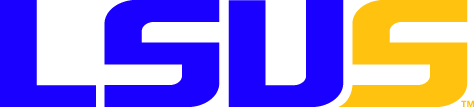  During the Fall  Spring  Summer   Semester, 20       , I,                                                                                 am requesting your approval for Tuition Exemption   and / or Educational Leave   to attend the following classes.My regular work schedule is:	                                                   										Number of Days Per Week		             Number of Hours Per WeekLast semester attended:   												I have enrolled in one or more of these classes previously under the tuition waiver program.  Yes  	NoI have obtained a Bachelor’s Degree.								       Yes	NoMy signature is attesting to the fact that I am in compliance with all eligibility requirements. If it is determined that I have not complied with these requirements, I will be required to drop the course(s) or pay the required tuition.  I hereby give permission to release my final exam grade and/or grade for the course(s) listed above to my supervisor and attach a copy of the last relevant semester grades to this form as required in the criteria for eligibility. 	This request authorizes the LSUS administration to access my grades for these classes in order to confirm the satisfactory progress required to continue in this program.  I understand the program will only waive tuition for a particular class one time. 	Also, it is my understanding that the Payroll Section of Accounting Services will report to the IRS, as income, educational assistance for any graduate level course(s) as outlined in IRS Notice 89-33.Requested By:Employee Signature				Date			Employee PID #	Student ID #Approved By:		                                                                   	                                                       	              			Department					   Applicant’s Job Title			Department Head/Supervisor Signature	Date                                                                                                            ____________________________                                    Human Resource Management	   	Date                                                                                                       	___________________________                                    Graduate Studies                      	   	Date                                    (No potential Conflict of Interest)                                                                  REV 05 - 01/2016TUITION EXEMPTION APPLIES TO LSU CAMPUSES ONLYCampus: _____________________________________________________________________Course/No.	               Ref #			            Credit Hours	            Days		          TimeCourse/No.		   Ref #				Credit Hours	            Days		          Time